2021年1月葫芦岛市普通高中学业质量监测考试高一语文注意事项：本试卷分第Ⅰ卷(选择题)和第Ⅱ卷(非选择题)两部分。共150分，考试时间l50分钟。1．答题前，考生务必先将自己的姓名、准考证号填写在答题纸上，认真核对条形码上的姓名、准考证号，并将条形码粘贴在答题纸上的指定位置上．2．选择题答案使用2B铅笔填涂，如需改动，用橡皮擦干净后，再选涂其它答案标号；非选择题答案用0.5毫米的黑色中性(签字)笔或碳素笔书写，字体工整，笔迹清楚．3．请按照题号在各题的答题区域(黑色线框)内作答，超出答题区域书写的答案无效．4．保持纸面清洁，不折叠，不破损．5．做选考题时，考生按照题目要求作答，并用2B铅笔在答题纸上把所选题目对应的题号涂黑．第Ⅰ卷  （阅读题  70分）一、 现代文阅读（35分）（一）现代文阅读Ⅰ（本题共5小题，19分）阅读下面的文字，完成下面小题。材料一：数据统计显示，全世界垃圾年均增速为8.42%，而中国垃圾增速超10%。中国城市生活垃圾累积堆存量已达70亿吨。目前，全国已有2/3的大中城市陷入垃圾包围中，且有1/4城市已无合适场所堆放垃圾。随着城市化进程和经济社会的高速发展，垃圾问题已成为近年热议的话题。对于生活垃圾、农业垃圾、建筑垃圾等，如何实施无害化处理，变废为宝，成为每个城市实现可持续发展、建设科学生态系统的重要工作。国内外广泛采用的城市生活垃圾处理方式主要有卫生填埋、焚烧发电等。其中，继传统的卫生填埋之后，考虑到垃圾增量、土地资源紧张、循环利用等因素，不少国家开始加大焚烧发电的规划。从20世纪70年代起，一些发达国家便着手通过焚烧垃圾来发电。据统计，目前日本、丹麦、瑞士等国家的生活垃圾焚烧率达到70%—80%。不过，焚烧发电也并非是直接“变废为宝”。焚烧是一种能够处理混合垃圾的典型技术，垃圾分类是焚烧的充分条件，它可以起到减少垃圾处理量、减少污染排放量、改善燃烧工况、提高发电效率等作用。受技术和工艺制约，发电时燃烧产生的有毒废气如果得不到有效处理，将严重威胁居民生命健康，这也是居民担忧并导致焚烧厂建设受阻的原因。另外，垃圾发电原理是将纸张、塑料、菜叶等生活垃圾经过分拣、干燥等工序处理后，进行高温焚烧，将焚烧中产生的热能转化为高温蒸汽，推动汽轮发电机发电，发电所需助燃物量大，因此垃圾发电成本很高，投资惊人。目前垃圾分拣存在很大难度，世界上采用垃圾焚烧的城市中约有一半城市没有做到垃圾完全分类。给垃圾分类是解决问题的有效手段，是世界一些发达国家通行做法。我国垃圾分类仍然困难很大。一方面，巨型垃圾场内建筑与生活垃圾混倒，无必要的分类，使垃圾处理难度加大；一方面，民间自发拾荒大军，在一定程度上变废品为资源，但大多缺乏规范和检验，使垃圾在捡拾、收集、运输、加工过程中造成严重的二次污染。（根据霍文琦《直击城市垃圾之困》改编）材料二：常有人拿垃圾问题来批判工业文明。有学者反驳说，垃圾问题不是工业社会所独有，传统社会也存在。“垃圾”一词，至少从宋代开始，就已经有了与现在大体一致的含义和用法。但是工业化之后的垃圾，无论从量还是从质上看，与“传统垃圾”有着天壤之别，因此，批判的矛头指向了工业文明。从质的方面看，批判对象指向了作为工业文明基础的科学与技术。构成“传统垃圾”的物质大多是大自然在自身的漫长演化中产生出来的，来于自然，也容易回到自然，所以传统垃圾即使存在问题，也是局部的、缓慢的；构成现代垃圾的物质则大多是人类在生产生活中制造出来的，这些物质在自然界缺少与之对应的微生物，难以降解。因而，垃圾问题以及与之相关的污染问题、环境问题、生态问题，是科技广泛应用的结果。从量的方面看，批判对象指向了工业文明的经济模式与核心理念。工业文明的核心理念就是“赚钱”，整个社会都以资本增值为核心运行。一切经济链条，归根结底，都伴随着物质与能量的转化链条，资本运行起来，则必然以科学技术为利器，不断地把森林、矿藏和天然水体变成各种形态的垃圾——固态垃圾、液态垃圾、气态垃圾等。因而，垃圾问题是内在于工业文明的，在工业文明的社会结构之内是难以解决的。由于垃圾问题之不可解决，工业文明注定是一种不可持续的文明形态。近年来，垃圾问题频频成为新闻头条。表明工业文明的惯性过大，及时转向生态文明，人类文明或许才能得以延续。生态文明是超越工业文明的新文明形态。它的建设需要的前提：一是要对工业文明进行全面批判，二是要从各个传统文明中汲取滋养。国际“零废弃联盟”在全球推广“零废弃”理念，促垃圾减少。如，洛杉矶克莱蒙的生态屋，经过特殊设计，可最大限度地节省能源和水源；波士顿展出的洛克菲勒•艾比马桶，完全不用冲水，经过自身沉淀，粪便和厨余垃圾自然地转化成有机肥，可以直接送到农田或者花园。（根据田松《在生态文明形态下解决垃圾痼疾》改编）材料三：垃圾资源化可行毋庸置疑。当前，我国已有不少城市提出“垃圾分类”“垃圾资源化”的理念。20世纪九十年代以前，一些地区传统经济发展模式为“资源→产品→废弃物排放”的物质单向流动。照此运行，其结果必然发生资源和环境两个危机：资源日益减少、废弃物日益增多。因此，需要从根本上尽快改变它，走上人类多年实践总结出来的循环经济发展之路——“资源→产品→再生资源→再生产品”。这是一种按照自然生态系统模拟出的物质反复循环流动的过程。自20世纪八九十年代起，发达国家以生态理念为基础，提出新型循环经济发展思路。垃圾中的大多数成分是可利用资源，垃圾减量化的目标应放在综合利用上：即先把垃圾分类，再将不同类别的垃圾利用起来，形成再生资源。分开就是资源，混合就是垃圾。当前严峻的环境危机迫使人们对垃圾处理展开一场更加深入的绿色革命。用循环经济的思维对垃圾进行综合利用，使垃圾资源化，生产再生产品，才是垃圾处理的必然趋势。垃圾危机也可变成商机。据报道，德国一些企业的服务营业额丰厚；瑞士环保产业有最高效的垃圾再循环处理系统，进口国外的垃圾，经回收处理后，赚取高额回报。这让我们看到垃圾处理的一线曙光。（根据赵章元《用循环经济思维处理垃圾》改编）1．根据相关内容，下列关于“垃圾分类”的说法最恰当的一项是（3分）	 （    ）A．先把垃圾分类，再将不同类别的垃圾利用起来，形成再生资源，其发展模式为“资源→产品→废弃物排放”。B．批判者认为工业文明把垃圾分为固态垃圾、液态垃圾、气态垃圾等，垃圾问题不可解决，注定工业文明不可持续。C．垃圾分类是焚烧的充分条件，分类后可起减少垃圾处理和污染排放量、改善燃烧工况、提高发电效率等作用。D．波士顿展出的洛克菲勒•艾比马桶，把粪便和厨余垃圾分类并转化成有机肥，可以直接送到农田或者花园使用。2．根据材料二和材料三，下列对“工业文明”“生态文明”的解释，不符合原文内容的一项是（3分）													 （    ）A．工业文明的科学和技术，制造了难以自然降解的垃圾物质。B．工业文明的科学技术应用越广泛，制造的垃圾就会越多。C．生态文明是对工业文明的超越，建设它是对各种文明的回归。D．用循环经济思路指导垃圾利用问题，是垃圾处理的必然趋势。3．下列说法中，符合相关材料中的议论文文体特征的一项是（3分）A．“城市垃圾困境的破解之道”可以作为材料一的论点，它给人们敲响了治理垃圾问题的警钟。B．材料二说传统垃圾大多是自身演化而生，易回自然，因此纯棉衣物是最合零废弃理念的商品。C．材料三先作出“垃圾资源化可行毋庸置疑”的判断，然后用发达国家实践成果作为论据证明。D．材料一先摆出现实数据引起读者兴趣，然后证明垃圾焚烧是解决问题的关键因素，但实施困难。4．请简要说明材料二在论证上有哪些特点。（4分）5．请结合三则材料，简要概述解决城市垃圾之困的主要办法。（6分）（二）现代文阅读Ⅱ（本题共4小题，16分）阅读下面的文字完成6～9题洁癖郑俊甫老徐到窑镇那一年，我已经8岁了。
　　8岁正是上学的年纪，可我不用上学，窑镇的孩子们都不用上学。镇子三面环山，山上流寇和土匪日益猖獗，建起来的学堂连学生都没招满，就解散了。学堂变成了打谷场，所有的人都可以在里面进进出出，不必担心挨先生的板子。
　　先生都去哪儿啦？听大人们说，先生都四处谋生路去了。只有老徐，孤身一人，无牵无挂，也不愿意再飘零了。老徐来窑镇之前是干什么的，我不知道。但他来窑镇之后，大家都喊他臭秀才。
　　其实，最初喊老徐臭秀才的是乡约。乡约也确实有乡约的样子，穿一身四个兜的衣服，脑袋上严严实实地扣着一顶帽子。夏天是灰色的宽檐呢帽，冬天是灰色的貉皮棉帽，从来没有见他摘下过。整天跟屁虫似的拖在我后边的乡约的儿子狗蛋儿，有一次悄悄跟我说，其实他爸根本不喜欢戴帽子，戴帽子是因为他是个秃子，遮丑。
　　乡约是不是秃子我不关心，我好奇的是乡约动不动就从兜里变戏法般掏出一个手帕，遮住鼻子，然后摇着一只手说：“哎呀，脏死啦，脏死啦！”
　　“到底哪儿脏？”我问狗蛋儿。明明天不刮风天不下雨天上有太阳，怎么到了乡约嘴里就像踩着了屎壳郎？狗蛋儿附在我耳边悄声说：“我爸有洁癖。”我问了半天才搞清楚洁癖是怎么一回事。搞清楚了我就笑得前仰后合：“哈哈，敢情你爸的性格随娘们儿呀！哈哈哈哈……”
　　这么说，乡约喊老徐臭秀才就不奇怪了。乡约不但喊老徐臭秀才，还把镇衙门最脏的活儿派给了他——清茅粪。乡约说：“扫厕所，清茅粪，浇菜园。从出口到进口的工作都让你干了，够光荣吧？”
　　老徐就顶着这顶光荣的帽子，清起了茅粪。窑镇的路不好走，癞疤头似的坑坑洼洼，碰上刮风下雨，一步一打滑。但是茅粪不能不清理，不清理厕所就进不去人。于是，老徐就成了那条癞疤头路上的一道风景，整天塌着腰，拉着一辆清粪车，怕踩狗屎样在路上挪着步子。为了不让茅粪洒出来，老徐用木板把粪桶盖得严严实实。饶是这样，走过乡约的办公室，乡约还是会从兜里掏出手帕，遮住鼻子，然后摇着一只手说：“哎呀，脏死啦，脏死啦！”一群孩子也远远地跟在老徐身后，有模有样地学着：“哎呀，脏死啦，脏死啦！”
　　老徐不恼，老徐好像从来都不会生气，相反，他还很喜欢我们这些孩子。不忙的时候，他就冲我们招着手，让我们去他的那间黑屋子。大家你看看我，我瞅瞅你，没人愿意去。老徐清了一天茅粪，窑镇的水又金贵，每天小半盆的洗脸水，一身臭味根本洗不去。
　　但是我愿意去。我一去，跟屁虫狗蛋儿也就跟着去。我们站在老徐的门口，看他用小半盆水上上下下擦完了身子，然后从床头的木盒子里，取出一个蓝布包，小心打开。蓝布包里是一个小巧的青花盖碗，盖碗上的花纹真好看，像是一朵一朵蓝色的云彩。我问老徐：“这是干什么用的？”老徐嘿嘿笑着说：“泡茶。”
　　老徐边说边开始秀他的手艺。我从来没有见过，一个人可以这么耐心地折腾一碗东西，那碗被老徐叫做茶的东西，经过半天的倒腾，终于露出了它的样子，青黄透亮，暗香扑鼻。老徐端着盖碗，放在鼻子前闻了闻，轻轻呷一口，人就陶醉起来，就跟我偷喝了我妈的蜂蜜一个德行。
　　我伸过手，想夺了盖碗尝尝。老徐忙扭身遮住碗，惊叫道：“不能碰，这个不能碰！很珍贵的哟！”
　　他又拿了吃饭的碗，为我们泡了一点儿，但我却没有喝，那碗有一股说不上来的怪味儿，实在是倒胃口。
　　老徐也不怪。老徐边喝着茶，边摇头晃脑地吟诵：“君子于役，不知其期，曷至哉？鸡栖于埘，日之夕矣，羊牛下来。君子于役，如之何勿思！”吟完，老徐问我们：“知道什么意思吗？”我们摇头，老徐也摇头：“日之夕矣，羊牛下来。”然后就不说话了，好像“羊牛下来”是一件很让人痛苦的事情。
　　好长一段时间，我和狗蛋儿都在老徐清完一天茅粪，回到小黑屋的时候，站在门口看他泡茶，喝茶，吟那些半通不通的文字。有时候，还能看见他流泪，一边吟诵一边流泪，一副不知羞的样子。
　　后来，这事就给乡约知道了。乡约最初并不知道老徐喝茶吟诗哭鼻子，他只是在吃晚饭的时候，总是见不着狗蛋儿，问了一帮孩子，就找到了老徐这儿，就看到了老徐端着青花盖碗喝茶的样子。
　　乡约很生气，乡约自己也是这么端着青花盖碗喝茶的，这种悠闲这种雅好怎么能轮得到一个清粪工呢？他顾不上掏出手帕捂鼻子，三两步冲过去，夺了盖碗，看了看，瞪着老徐说：“看来清粪的工作还是太清闲了。哼！”
　　乡约鼻子里的那一声，短促有力，使他看起来更有了乡约的架势。哼完之后，乡约带着嫌恶的表情把盖碗丢到桌上，刚要转身，想起什么似的，又把抓盖碗的手，就着茶水涮了一涮，使劲儿一甩，然后扯着狗蛋儿的胳膊，走了。
　　老徐看着桌上零落着几片茶叶的青花盖碗，抿着嘴，沉默了漫长的时间，突然抓起来，狠狠地摔在了地上。那个有着一朵一朵蓝色云彩的青花盖碗，一下子碎成了一地残渣。我惊叫起来：“嗳，不是说很珍贵的吗？”
　　老徐淡淡地冷笑了一声：“脏了。再珍贵也不能要了。”
　　一副生无可恋义无反顾的样子。6.下列对小说相关内容的理解，不正确的一项是（3分）					（    ）“山上流寇和土匪日益猖獗”体现了当时的时代特点，这为老徐这个知识分子成为身份上的弱者提供了依据。乡约称呼老徐为“臭秀才”并把镇衙门最脏的活儿清茅粪派给老徐，表达了乡约对于老徐的轻蔑和侮辱。哪怕孩子们跟风侮辱他，老徐也喜欢孩子，与孩子们交往的过程体现出了他作为一个文人的情怀和自尊。老徐“一边吟诵一边流泪，一副不知羞的样子”，这表明老徐是一个多愁善感、开朗大方、志趣高雅的人。7.下列对小说艺术特色的分析鉴赏，不正确的一项是（3分）				（    ）小说语言描写生动传神，比如乡约的口头禅“哎呀，脏死啦，脏死啦！”，就直接表达了乡约对老徐的厌恶。小说对狗蛋儿的刻画貌似平淡轻松，却能在塑造乡约这一人物形象和推动故事情节发展变化中起到巨大作用。小说在塑造老徐形象时善用对比，学堂先生的四散和老徐的独守、老徐对生活的屈从和讲究等都构成了对比。小说以曾被视为珍宝的青花盖碗被摔碎为结尾，形成了一种意料之外的突转，对小说主旨起到画龙点睛的作用。8. “我”在小说中的主要作用是什么？请简要分析。（4分）9.小说以“洁癖”为题，独具匠心，请结合全文探究意蕴。（6分）二、古代诗文阅读（35分）（一）文言文阅读（本题共5小题,20分）    阅读下面的文字，回答10～14题杜黄裳，字遵素，京兆万年人。擢进士第，又中宏辞。郭子仪辟佐朔方府，子仪入朝，使主留事。李怀光与监军阴谋矫诏诛大将，以动众心，欲代子仪。黄裳得诏，判其非，以质怀光，怀光流汗服罪。于是诸将狠骄难制者，黄裳皆以子仪令易置，众不敢乱。入为待御史，为裴延龄所恶，十期不迁。贞元末，拜太子宾客，居韦曲。时中人欲请其地赐公主，德宗曰:“城南杜氏乡里，不可易。”迁太常卿。时王叔文用事，黄裳未尝过其门。婿韦执谊辅政，黄裳劝请太子监国，执谊曰:“公始得一官，遽开口议禁中事!”黄裳怒曰:“吾受恩三朝，岂以一官见卖!”即拂衣出。皇太子总军国事，擢黄裳门下侍郎、同中书门下平章事。于是，节度使韩全义谄佞无功，因其来朝，黄裳白罢之。俄而刘辟叛，议者以辟恃险，讨之或生事，唯黄裳固劝不赦，因奏罢中人监军，而专委高崇文。凡兵进退，黄裳自中指授，无不切于机。崇文素惮刘澭，黄裳使人谓曰:“公不奋命者，当以澭代。”崇文惧，一死力缚贼以献。蜀平，群臣贺，宪宗目黄裳曰:“时卿之功。”始，德宗姑息藩镇，每帅臣死，遣中人伺其军，观众所欲立者，故大将私金币结左右，以求节制，晏年尤甚，方镇选不出朝廷。黄裳每从容具言:“陛下鉴贞元之弊，整法度，削损诸候，则天下治。”元和二年，以检校司空同中书门下平章事，为河中、晋绛节度使，俄封邠国公。明年卒，年七十，赠司徒，谥曰宣献。黄裳达权变有王佐大略性雅澹未始忤物初不为执谊所礼及败悉力营救既死表还其枢葬焉 尝被疾，医者误进药，疾遂甚，终不怒谴。                                       (节选自《新唐书》，有删改)10.下列对文中画波浪线部分的断句，正确的一项是(3分)					（    ）A.黄裳达权变/有王佐大略性雅/澹未始忤物/初不为执谊所礼/及败/悉力营救/既死/表还其柩葬焉B.黄裳达权变/有王佐大略性雅/澹未始忤物/初不为执谊所礼/及败/悉力营救/既死/表还/其柩葬焉C.黄裳达权变/有王佐大略/性雅澹/未始忤物/初不为执谊所礼/及败/悉力营救/既死/表还/其柩葬焉D.黄裳达权变/有王佐大略/性雅澹/未始忤物/初不为执谊所礼/及败/悉力营救/既死/表还其柩葬焉11.下列对文中加点词语的相关内容的解说，不正确的一项是(3分)			（    ）A.擢，提拔、选拔之义，在古代用于提升官职，其义同迁、拔、徙、加封等。B.中书，即中书省，古代官署名，掌机要、发政令，隋唐时为全国政务中枢。C.藩镇，亦称方镇，是唐朝时期设立的军镇，“藩”有保卫之义，“镇”为军镇。D.谥，即谥号，是后人根据死者生前事迹评定的一种称号，或褒或贬或同情。12.下列对原文有关内容的分析和概括，不正确的一项是(3分)				（    ）A.杜黄裳能够明察秋毫。黄裳揭穿了李怀光和监军假托皇帝诏令诛杀大将的阴谋李怀光被质问后流汗服罪。B.杜黄裳深受皇帝宠爱。宦官想请求德宗把韦曲这个地方赐给公主，德宗认为这是黄裳家族的故乡，不可变动。C.杜黄裳富有军事才能。刘辟反叛，黄裳罢免宦官监军，委任高崇文全权指挥，自己从中指点，全都切合战机。D.杜黄裳能够宽以待人。黄裳生病时，医生给他用错了药，导致病情加重，他最终并没有发怒，也没责备医生。13.把文中画横线的句子翻译成现代汉语。(8分)(1) 于是，节度使韩全义谄佞无功，因其来朝，黄裳白罢之。(4分)(2) 崇文素惮刘澭，黄裳使人谓曰:“公不奋命者，当以澭代。”(4分)14.面对德宗姑息藩镇引起的后果，杜黄裳有何建议?请简要概括。(3分)（二）古代诗歌阅读（本题共2小题，9分）阅读下面这首唐诗，完成15、16题。鲁望①春日多寻野景，日休抱疾杜门，因有是寄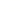 皮日休野侣相逢不待期，半缘幽事半缘诗。乌纱任岸穿筋竹，白袷从披趁肉芝。数卷蠹书棋处展，几升菰米钓前炊。病中不用君相忆，折取山樱寄一枝。注：①鲁望：即皮日休的好友陆龟蒙。15．下列对这首诗的理解和赏析，不正确的一项是（3分）					（    ）A．题目交代写作缘起。好友陆龟蒙当此春日常到野外寻景，想到自己却只能闭门养病，于是写诗相赠。B．首联紧扣题目“鲁望春日多寻野景”，写陆龟蒙无需事先约定便可随兴出游，寻幽赋诗，自在惬意。C．“乌纱任岸”是说把帽子掀起，露出额头；它和“白袷从披”一起体现了游玩赏景时的洒脱不拘。D．中间两联虚写，诗人想象与好友出游的情形。穿竹林，“趁肉芝”，读书下棋，野炊钓鱼，意兴盎然。16．诗的最后两句有何含意？请简要分析。（6分）（三）名句名篇默写（本题共1小题，6分）17．补写出下列句子中的空缺部分。（6分）在“学与思”的关系上，孔子认为“学而不思则罔，思而不学则殆”，荀子在《劝     学》中则认为“                 ，                 ”。《赤壁赋》中“                 ，                 ”两句，运用比喻的手法，  传达出对人生之短暂与个体之渺小的感伤。毛泽东和李白都在诗词中表达过对居高位之人的蔑视之情，它们分别是《沁园春·长沙》里的“                 ”和《梦游天姥吟留别》里的“                 ”。第Ⅱ卷   表达题（80分）三、语言文字应用（15分）阅读下面的文字，完成18～20题。余秋雨在《乡关何处》中写道，思乡往往可以具体到一个河湾，几棵小树，半壁苍苔。而我的乡思落脚点却不是河湾小树和苍苔，   ①   。灯火，是一个个村落最为亮堂的眼睛。晚曦殆尽，乡野渐渐被黑幔吞噬。这时一村落的某个人家便会亮起第一盏灯火，紧接着另一家也亮了，于是全村也亮了，到了后来另一村落也亮了。它们相互欣赏着，相互安抚着，相互守护着，直到整个村落安然眠睡,高枕无忧。当一盏灯火赫然醒来，在狗吠中也赫然有了起床声，赫然有了开门声，透过门窗的灯火穿过黑色热烈地奔向远方，于是一盏又一盏灯火醒来，一个村落醒来了。透过门窗的万家灯火穿过黑色依旧奔向远方，一个接连着一个，大大小小左邻右舍的村落齐刷刷地全醒了。村落与村落似乎很近，近得只要有一盏有意无意的灯火，整个乡村便都在注目:    ②     ，远得让乡人们循了灯火总要趟着黑走上个千折百回，才能完结一段心事，收获一次喜悦。在我的乡思里，不断演绎着一幕幕播种和传颂乡情的美丽记忆。18.文中使用了哪些修辞手法（3分）									（    ）A．对偶、借代、排比				B．对偶、借代、夸张C．拟人、比喻、夸张         		D．拟人、比喻、排比19．请在文中划横线处补写恰当的语句，使整段文字语意完整连贯，内容贴切，逻辑严密，每处不超过10个字。(4分)20．文中画波浪线的句子可以改写为：“这时一村落的某个人家便会亮起第一盏灯火，一盏再一盏，于是整片村落甚至邻村都全亮了。”从语义上看二者基本相同，为什么说原文表达效果更好？(4分)   21．下面是某校一则举办艺术节的通知，其中有四处语言表达的问题，请指出有问题句子的序号并做修改，使语言表达准确流畅。（4分）通知各班团支部：①为促进学生德、智、体、美全面发展，彰显莘莘学子们的精神风貌，②校团委将于2020年12月29日至12月31日举行学校第五届艺术节。③本次活动围绕“激扬青春，点亮梦想”为主题，展现丰富多彩的艺术形式。④同学们准备的节目，可以是相声、小品等，也可以是书法表演、绘画表演等。⑤希望同学们精心准备的节目，一展才艺，⑥同时也希望全体师生对本次艺术节活动提出美芹之献。校团委2020年11月23日四、整本书阅读（5分）22.中国传统社会中差序格局的特点有哪些？（5分）五、作文（60分）23．阅读下面的材料，根据要求写一篇不少于800字的文章。（60分）    “饮食有节，起居有常”，古人的养生之术蕴含了健康生活的理念。在2016年发布的《中国学生发展核心素养》中提到的“健康生活”，具体包括珍爱生命，健全人格，自我管理等基本要点。2020年，一场突如其来的新冠肺炎疫情把很多人都困在家里。调查显示，在新冠肺炎疫情防控居家学习期间，有些同学晚上不睡，早上不起，学习时无法集中注意力；有些同学出现恐惧紧张焦虑等应激障碍；有些同学出现情绪失控，与家人难以融洽相处的问题；等等。由此，健康生活又一次成为备受关注的社会话题。请你结合材料内容写一篇演讲稿，在“健康生活”主题班会上向同学们表达你的观点，并提出你的建议。	要求：自选角度，确定立意，自拟标题；不要套作，不得抄袭，不泄露个人信息。2021年1月葫芦岛市普通高中学业质量监测考试高一语文参考答案及评分标准（3分）C2．（3分）C3．（3分）B4.(4分）①首段先举出常有人拿垃圾问题批判工业文明，接着列出学者的错误观点进行驳论。“但是”一转，做出“因此”的结论，开启下文。②全文采用提出问题、分析问题、解决问题的思路组织全文。首段，先提出垃圾问题根源在于工业文明；然后从“质”和“量”两个方面展开议论。最后提出解决垃圾问题的办法以“生态文明”代替“工业文明”。思维缜密，逻辑严谨，不回避问题，论证有力。③文章综合运用了举例论证、对比论证等方法。例如，用传统垃圾与现代垃圾的形成与消解不同作对比，批判学者论断的荒谬；末段列举洛杉矶克莱蒙的生态屋和波士顿展出的洛克菲勒•艾比马桶的例子，说明“零废弃”理念与创新。5．（6分）①对垃圾进行分类处理，焚烧发电，变废为宝；②建立生态文明，倡导“零废弃”理念，减少垃圾产生；③用循环经济模式处理垃圾问题，使垃圾资源化。6．（3分）D 7．（3分）A8．（4分）①“我”在小说中既是叙述者又是旁观者。作为叙述者，小说故事由“我”叙述出来，真实可信；作为旁观者，衬托老徐的形象，老徐的性格由于“我”的存在而更加立体生动。（答儿童视角的真实性也可以。）②“我”在文中穿针引线、推动故事情节发展，因为“我”和狗蛋儿跟着老徐回到小黑屋，情节得以发展变化。（每点2分）9．（6分）①小说标题为“洁癖”，一语双关。既指乡约怕脏怕臭，有行为上的洁癖；也指老徐身为知识分子自尊清高，有精神上的洁癖。②乡约行为上的洁癖和老徐精神上的洁癖形成对比，具有强烈的反讽效果。③“洁癖”表达了对于乡约这类底层官僚尖酸刻薄的嘲讽，也表达了对于老徐这一类知识分子的复杂情绪。一方面，作者对老徐仍然坚守知识分子的尊严表示认可；另一方面，作者对生活在屈辱环境中的老徐感到叹惋。（每点2分）（3分）D11．（3分）A12．（3分）C 13．（8分）（1）在这时，节度使韩全义谄媚奸邪，没有功劳，趁他回京朝见皇帝，杜黄裳报告皇帝罢免了他。（本小题4分，关键点为“谄佞”“因”“白”“罢”）（2）高崇文一向害怕刘澭，杜黄裳派人对他说：“如果你不奋勇效命，就用刘澭来代替你！”（本小题4分，关键点“素”“惮”“奋”“代”）14．（3分）①以贞元年间的弊病做鉴诫。②整肃法律制度。③削弱诸侯实力。（本题3分，1点1分，引用原文亦可）（二）古代诗歌阅读（本题共2小题，9分）15．（3分）D （应为好友出游的情形，并非“诗人想象与好友出游”。）16．（6分）①你不用惦记病中的我，等你出去游玩的时候折一枝山樱花给我就好了；②抒发向往之情，渴望春日能与好友一同寻幽访胜；③表达宽慰之意，告诉好友不必为自己的病情而担忧。（三）名句名篇默写（本题共1小题，6分）17．（6分）（1）吾尝终日而思矣，不如须臾之所学也   （2）寄蜉蝣于天地，渺沧海之一粟    （3）粪土当年万户侯，安能摧眉折腰事权贵  18.（3分）D19.（4分）①而是无数个乡村的灯火   ②却又好像很远（每个2分）20.（4分） 原文“也亮了”运用反复手法，有韵律美，1分 更能充分表达作者对故乡灯火次第亮起来的喜悦之情1分，改句虽也用了反复，“一盏”，但只突出了数量多；原句从“一家一户”写到“一村多村”，从点到面，层层递进，富有动态感，1分 含蓄的表达作者的思乡之情1分。21.（4分）①“莘莘学子们”改为“我校学子”③“围绕”改为“以”⑤去掉“的”⑥“美芹之献”改为“宝贵意见”（①“莘莘学子们”中“莘莘学子”，指众多的学子，不能与们连用，应改为“我校学子”；③“本次活动围绕‘激扬青春，点亮梦想’为主题”句式杂糅，可以把“围绕”改为“以”；⑤ “节目”后缺谓语，属于中途易辙；也可以改为“希望同学们精心准备，积极登台表演，一展才艺”⑥“美芹之献”，指地位低的人向地位高的人提建议。是用以自谦所献菲薄，不足当意。古人对自己的上书、建议表示自谦，称“芹献”或“献芹”。这里说的是全校师生，不存在地位高低，可改为“宝贵意见”。）（5分）【参考答案】⑴发生在亲属关系、地缘等社会关系中⑵以己为中心⑶能伸能缩⑷具有亲疏、远近、差等区别⑸愈推愈远，愈推愈薄（答对一点2分，二点3分，三点4分，四点以上5分）五、作文（60分）23．要求做到：观点正确，建议明确，演讲稿文体特征鲜明；态度倾向积极向上。等级类别一等（20—17分）二等（16—12分）三等（11—7分）四等（6—0分）内容20分切合题意中心突出内容充实感情真挚符合题意中心明确内容较充实感情真实基本符合题意中心基本明确内容单薄感情基本真实偏离题意中心明确或立意不当没有什么内容感情虚假表达20分符合文体要求结构严谨语言流畅字体工整大体符合文体要求结构完整语言流畅字体较工整基本符合文体要求结构基本完整语言基本通顺字迹清楚不符合文体要求结构混乱语言不通顺，语病多字迹潦草难辨特征20分深刻丰富有文采有创意较深刻较丰富较有文采较有创意略显深刻略显丰富略显文采略显创意个别语句有点深刻个别细节例子很好个别语句较精彩略显个性无标题、错别字多、字数不足、标点错误减分无标题、错别字多、字数不足、标点错误减分无标题、错别字多、字数不足、标点错误减分无标题、错别字多、字数不足、标点错误减分无标题、错别字多、字数不足、标点错误减分